	Женева, 3 августа 2011 годаУважаемая госпожа,
уважаемый господин,1	По любезному приглашению правительства Мексики МСЭ и Национальный политехнический институт Мексики совместно организуют "Обучающее занятие по Рекомендациям, касающимся оптических волокон, кабелей и систем", которое состоится с 19 по 30 сентября 2011 года в "Dirección de Bibliotecas" Национального политехнического института в городе Мехико.	В понедельник, 26 сентября, в 15 час. 00 мин. в том же месте проведения состоится также экспресс-курс продолжительностью полдня по Рекомендациям, касающимся оптических волокон, кабелей и систем. Целевой аудиторией этого экспресс-курса будут студенты университетов и/или специализированных школ Мексики и других стран Латинской Америки. Курс предназначен для предоставления участникам общего обзора по оптическим волокнам и их характеристикам. Обсуждения состоятся только на английском языке. С проектом программы этого экспресс-курса можно ознакомиться в Приложении 2.2	Обучающее занятие начнется в первый день в 09 час. 30 мин. Регистрация участников начнется в 08 час. 00 мин. Подробная информация, касающаяся зала заседаний, будет размещена при входе в место проведения. Обсуждения состоятся только на английском языке.3	Участие в этом обучающем занятии открыто для всех. Приоритетом будут пользоваться страны региона Латинской Америки, являющиеся целевой аудиторией для этого мероприятия. Требуется заплатить регистрационный взнос в размере 300 долл. США с участника, а оплата должна осуществляться с помощью банковского перевода не позднее 5 сентября 2011 года на указанный ниже счет:	UBS SA	Case postale, CH-1211 Genève 2	IBAN: 	CH54 0024 0240 C810 8252 2	Account No: 	240-C8108252.2	SWIFT Code: 	UBSWCHZH80A	Beneficiary: 	Union Internationale des TélécommunicationsПросьба прислать нам отсканированную копию Вашей платежной квитанции по адресу электронной почты: tsbworkshops@itu.int.4	Обучающее занятие, основой которого является справочник МСЭ-Т "Оптические волокна, кабели и системы" и которое предназначено для оказания помощи инженерам, техникам, технологам, руководящему составу среднего уровня и представителям регуляторных органов по внедрению систем, основанных на оптических волокнах, обеспечит подробное ознакомление с Рекомендациями МСЭ-Т, которые формировали оптические транспортные системы в мире.	Участники смогут лучше проникнуть в суть Рекомендаций, лучше понять, как создавать и реализовывать проекты и как обеспечить наилучший выбор различных частей оптической линии. Кроме того, участники научатся тому, как оценивать бюджет мощности, выбирать интерфейсы и комплектующие и как определять основные параметры для подготовки технических и административных спецификаций для контрактов на поставки или объявлений на принятие предложений (RFP).5	Проект программы обучающего занятия приводится в Приложении 1. Обновленная программа и соответствующая информация будут размещены на веб-сайте МСЭ-Т по следующему адресу: http://www.itu.int/ITU-T/worksem/optical-fibre/201109/index.html.6	Практическая информация, касающаяся размещения в гостиницах, транспорта, виз и медицинских требований, содержится в Приложении 2, а также размещена на веб-сайте МСЭ-Т по адресу: http://www.itu.int/ITU-T/worksem/optical-fibre/201109/index.html.7	Размещение: см. список рекомендованных гостиниц в Приложении 2 или на веб-сайте МСЭ по адресу: http://www.itu.int/ITU-T/worksem/optical-fibre/201109/index.html. Просьба к делегатам бронировать гостиничные номера через следующее туристическое агентство: 	г-н Виктор Васкес (Mr Víctor Vázquez)/American Express	Travel Counselor/BusinessTravel	In-plant Sherwin Williams	Poniente 140 No. 595	Col. Industrial Vallejo
Deleg. Azcapotzalco
Mexico City, 02300	Тел.: 	(52) (55) 5333 1567	Факс: 	(52) (55) 5333 1527	Эл. почта:	exsherwin@aexp.com8	Регистрация на обучающее занятие и экспресс-курс: с тем чтобы БСЭ могло предпринять необходимые действия в отношении организации этого обучающего занятия и экспресс-курса, был бы признателен Вам за регистрацию с использованием онлайновой формы по адресу: http://www.itu.int/ITU-T/worksem/optical-fibre/201109/index.html в максимально короткий срок, но не позднее 12 сентября 2011 года. Обращаем Ваше внимание на то, что предварительная регистрация участников обучающего занятия проводится исключительно в онлайновом режиме.9	Виза: хотели бы также проинформировать Вас о том, что для въезда в Мексику гражданам некоторых стран может быть необходимо получить визу. В этом случае заявления на получение визы могут быть поданы в Посольство Мексики или консульское учреждение Мексики в вашей стране. С уважением,Малколм Джонсон
Директор Бюро
стандартизации электросвязиПриложения: 3ANNEX 1(to TSB Circular 216)
ITU Tutorial on Optical Fibres, Cables and Systems Recommendations(Mexico City, Mexico, 19-30  September 2011)Draft ProgrammeANNEX 2(to TSB Circular 216)
“Crash” Course on Optical Fibres, Cables and Systems 
26 September 2011 (15:00 – 18:15)Draft ProgrammeANNEX 3(to TSB Circular 216)
ITU Tutorial on Optical Fibres, Cables and Systems Recommendations(Mexico City, Mexico, 19-30  September 2011)INFORMATION ON MEXICO CITYClimate in Mexico. The Federal District’s height above sea level means that its climate ranges from temperate to cold, humid and alpine tundra in the highest parts of the mountains in the south. The urban zone has a temperate, rainy climate, with temperatures that can exceed 28°C on some days in late spring and descend to as low as 0°C or less in January. The wet season in the Federal District lasts from May to November, with the heaviest rainfall between June and August.Records give an average maximum temperature in September of 22°C, and a minimum of 11°C.Local time. Time difference from GMT/UTCSummer timeDST commenced at the official local time - Sunday, 3 April 2011, 02:00
DST ends at the official local time - Sunday, 30 October 2011, 02:00Electricity. 110 voltsCurrency. The Mexican peso is Mexico’s official currency.As an indication, the exchange rate on 27 July 2011 was:Purchase: 11.6148	Sale: 11.6204Banks and credit cards. Visa and MasterCard are widely accepted. Banks open Monday to Friday, and although timetables vary they are generally open between 0900 and 1600 hours.Vaccinations. Before travelling to Mexico, it may be necessary to have certain vaccinations or obtain certain medicines against ailments to which you may be at risk by travelling to this destination. (Note: Your doctor or medical carer will decide what is required, based on factors such as your health, immunization history, the areas of the country you are to visit, and the activities foreseen.)Transporta)	Tutors•	Will be picked up at the airport and taken to the Residencia de Investigadores, where they will receive accommodation for the required number of days. They will be taken back to the airport on their day of departure.•	Will be taken from their place of lodging to the workshop venue every day of their stay.b)	ITU officials•	Will be entitled to use the airport/hotel/airport and hotel/workshop-venue/hotel transfer services. c)	Participants•	Will have to make their own way from the airport to the hotel of their choice.•	Will be entitled to use the hotel/workshop-venue/hotel transfer service.Hotel bookings:Reservations should be made through: 	Víctor Vázquez/American Express	Travel Counselor/Business Travel
	In-plant Sherwin Williams
	Poniente 140 No. 595, col. Industrial Vallejo, Deleg. Azcapotzalco, México D.F. 02300
	Telephone: (52) (55) 5333 1567
	Fax: (52) (55) 5333 1527
	E-mail: exsherwin@aexp.comThis is because the rates offered by the hotels are preferential through this travel agency.Hotel information1.	HAMPTON INN - CENTRO HISTORICOPrice: MXN 850.00Includes: Buffet continental breakfastAddress: Calle 5 de Febrero, N º 24 Centro H, Ciudad de México, C.P. 06060 
Tel: 52-55-8000-5000 Fax: 52-55-8000-5001  Web. http://hamptoninn.hilton.com/en/hp/hotels/index.jhtml;jsessionid=SIUWXX5WNY3T2CSGBJNM22Q?ctyhocn=MEXCHHXApproximate distance from workshop venue: 9 kmMap of hotel location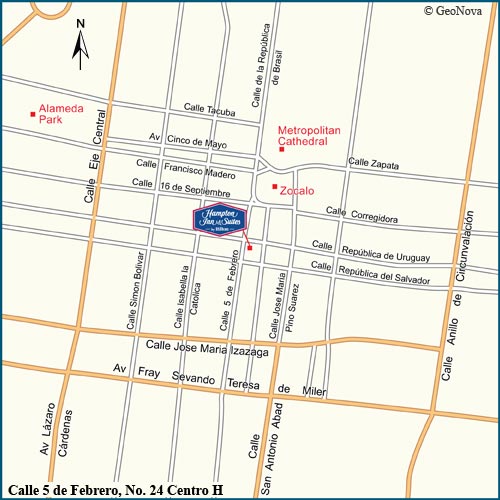 Local airports•	Benito Juárez International AirportDistance from hotel: 5 miles.Driving time: 15 min.Directions: , turn left on Circuito Interior. Turn right onto Fray Servando, then right onto Moneda. Turn left on Seminario. Turn right on , then left onto Rep. de Uruguay. Hotel is on the left.•	"Licenciado Adolfo López Mateos" airport Distance from hotel: 40 milesDriving time: 1 hour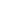 Directions:  , turn left on Mexico/Toluca Rd. Drive to the  toll. Continue onto Paseo de la Reforma, then turn right on Juarez Ave. Straight on Francisco I. Madero, San to Zócalo. Right onto 5 de Febrero. Hotel is on the left.2.	FIESTA INN CENTRO HISTORICOPrices: MXN $1 090.00 SGL (ONE PERSON) MXN 1 141.00 DBL (TWO PEOPLE)Includes: CONTINENTAL BREAKFASTAddress: Av. Juárez 76 Col. Centro, 06010, Ciudad de México, Distrito Federal, México
Tel:  +52 01 (55) 51 30 29 00
Fax: +52 01 (55) 51 30 29 10Web. http://www.fiestainn.com/es/mx-ciudad-de-mexico/hotel-centro-historico
http://www.pricetravel.com.mx/fiesta-inn-centro-historico/mapaApproximate distance from workshop venue: 10.9 kmMap of hotel locationLocated within the    , in the  , very close to 's main attractions, such as the Cathedral, the Casa de los Azulejos, Bellas Artes and countless museums. The hotel is situated just minutes from Reforma and Polanco Avenues, and important business, commercial and social districts.The Fiesta Inn Centro Histórico is located in the Plaza Parque Alameda, opposite the Parque de la Alameda, close to the Plaza del Zócalo and Paseo de la Reforma. It offers immediate access to all forms of transport, and is one block away from the Secretariat of Foreign Relations. The international airport (MEX) is a mere 12 kilometres away.The hotel offers 140 large rooms. Amenities include air conditioning, private bathrooms with bath and shower, cable television, coffee maker, minibar, large desktop and Internet access. There is a room specially equipped for differently abled persons.The Fiesta Inn Centro Histórico has a restaurant that serves a wide variety of national and international dishes, as well as a lobby bar. For conferences, events and celebrations, it offers four event rooms and two meeting rooms able to host up to 210 people. Families with children can enjoy the Fiesta Kids Club during Sunday brunch. The Fiesta Inn Centro Histórico hotel also has a fully equipped business centre open 24 hours a day, a gym, 24-hour room service and wireless Internet access in the lobby. Transport to and from the airport is available at additional cost, as is parking in the nearby commercial centre (will be charged for).Services included	Business centre • Children’s club • Gym • Rooms for disabled people • Internet • Wireless Internet • Event rooms • Housekeeping serviceServices at additional cost	Nearby parking • Room service • Laundry • Airport transfer serviceRestaurants (1)	Café la FiestaBars (1)			Lobby BarRoomsCapacityAdults (13+ years old):	max 2Children (0–12 years old):	max 1Maximum capacity:			3 peopleView: 	StreetCheck-in: 15:00 | Check-out: 13:00Children free: 0 to 12 years oldAmenities:1 king-size or 2 double beds, air conditioning, coffee maker, direct-dial telephone with voice-mail, smart key, hair-drier, Internet access, iron and ironing board, private bathroom with shower, safe, desktop, cable/satellite TV.3.	CITY EXPRESS EL ANGELPrices: MXN 1 063.00 (ONE PERSON) MXN 1 163.00 (TWO PEOPLE)  Includes: BUFFET CONTINENTAL BREAKFASTAddress: Avenida Paseo de la Reforma No. 334, Col. Juárez, Del. Cuauhtemoc, México D.F. C.P. 06600.  Adjacent to Ángel de la Independencia and 15 minutes from the historical centre.
Tel: (55) 5228-7800
01-800-248-9397Web. http://www.cityexpress.com.mx/WebNew/prop_diseno/elangel.htmApproximate distance from workshop venue: 11 kilometresMap of hotel location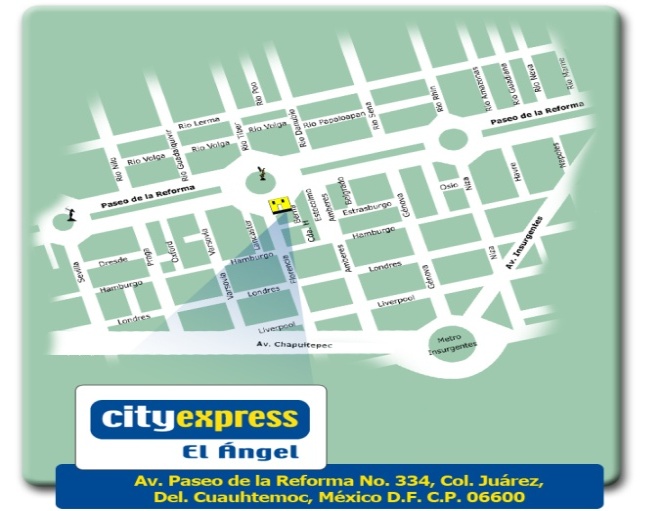 Hotel services• 	137 rooms•	Cable colour TV• 	Air conditioning• 	Meeting room• 	Business centre• 	Breakfast included• 	Gym• 	Terrace• 	Free wire and wireless Internet• 	Voice mail and Data Port.• 	Restaurant• 	Parking• 	State of the art security systems and international standards• 	Local and international callsDistance from hotel to main interest points in the cityBenito Juárez airport 30 minutes
North coach station 30 minutes
South coach station 40 minutes
Alameda Central, 10 minutes
Zócalo Capitalino 15 minutes
World Trade Center 15 minutes
Torre Mayor 3 minutes
Anthropology Museum 5 minutes
Palacio de Bellas Artes 10 minutes
National Auditorium 7 minutes4.	CITY EXPRESS EBC REFORMAPrices: 	 MXN 753.00 (ONE PERSON) MXN 823.00 (TWO PEOPLE)Includes: BUFFET CONTINENTAL BREAKFAST Address: Havre No. 21 Col. Juárez, Ciudad de México, Distrito Federal (A block away from the corner of Reforma and Insurgentes, in front of the Reforma 222 shopping centre.)Tel: (55) 1102-0280
01-800-248-9397
Web. www.cityexpress.com.mxApproximate distance from workshop venue: 10 kilometresMap of hotel location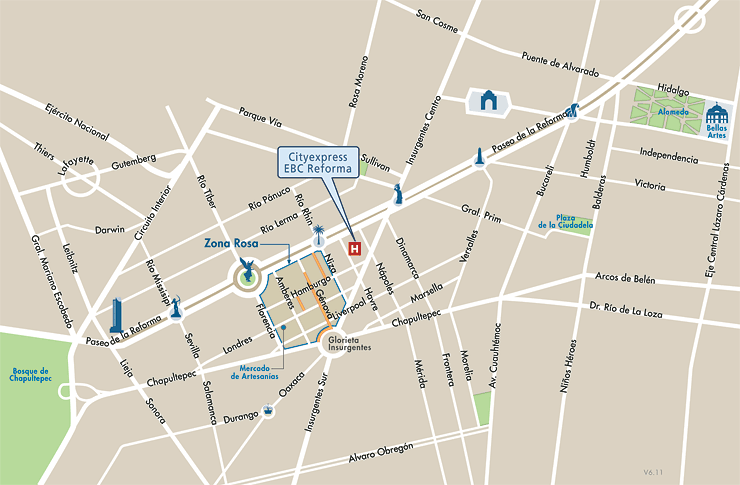 SERVICESContinental breakfast included, free Internet, meeting room, restaurant, event room, business centre and gym.ROOMSCable colour TV, long-distance telephone, Internet, air conditioning and automatic wake-up service.5.	QUALITY INN DE LINDAVISTAPrice: MXN 750.00
Includes: Continental breakfast
Address: Av. Miguel Bernard No 670, Col. La Escalera, CP. 07320, México D.F.Tel: (0155) 5747-4520 Fax : (0155) 5747-4527 
Web. http://www.qualityinnlindavista.com/principal.htmlApproximate distance from workshop venue: 2.5 kilometresMap of hotel locationhttp://maps.google.com.mx/maps?saddr=Instituto+Polit%C3%A9cnico+Nacional,+U.+Profesor+Adolfo+L%C3%B3pez+Mateos,+Gustavo+A.+Madero,+Ciudad+de+M%C3%A9xico&daddr=Avenida+Miguel+Bernard+670,+Col.+La+Escalera,+07320+Mexico+City,+DF+(Operadora+De+Hoteles+Lindavista,+S.A.+De+C.V.)&hl=es&ie=UTF8&sll=19.4369,-99.157841&sspn=0.369729,0.441513&geocode=FY9_KQEd-T4X-inVx9ZesfnRhTFpFTTSIUXGeg%3BFc2yKQEdND0X-iFNwHxnV_IMtiknsKIBzPnRhTGnMuoaDvZO0Q&mra=pd&t=h&z=15Services3 telephones with 2 lines.Cable colour TV.Free high-speed wireless Internet. Room for differently abled persons.Coffee maker with free coffee. Desktop.Air conditioning and heating in rooms.Iron and ironing board. Smokers’ rooms.Room service/clock/alarm.  Hair-drier. Refrigerator._____________Бюро стандартизации 
электросвязи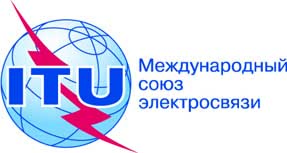 Осн.:
Циркуляр 216 БСЭTSB Workshops/T.J.–	Администрациям Государств – Членов Союза–	Членам Сектора МСЭ-Т–	Ассоциированным членам МСЭ-Т–	Академическим организациям – Членам МСЭ-ТТел.:
Факс:
Эл. почта:+41 22 730 5877
+41 22 730 5853
tsbworkshops@itu.intКопии:–	Председателям и заместителям председателей исследовательских комиссий МСЭ-Т–	Директору Бюро развития электросвязи–	Директору Бюро радиосвязи–	В Постоянное представительство Мексики в Женеве–	Исполняющему обязанности руководителя Регионального отделения МСЭ для региона Северной и Южной Америки, г. Бразилиа, БразилияПредмет:Обучающее занятие МСЭ-Т по Рекомендациям, касающимся оптических волокон, кабелей и систем (Мехико, Мексика, 19–30 сентября 2011 г.)TimeTopicSpeaker15:00 - 15:15Opening Ceremony and welcome addresses:UNI RepresentativeITU RepresentativeTBCPaolo Rosa, 
Head, Workshops & Promotion Division, ITU/TSB15:15 -15:45ITU: Keynote speech: ITU & ICTs, ITU and Academia Paolo Rosa, 
Head, Workshops & Promotion Division, ITU/TSB15:45 -16:20Optical Fibres transmission properties, Optical technology past and future for broadband opportunitiesGiancarlo De Marchis, TelCon srl, Italy16:20 -16:45Optical Fibres and cables: mechanical properties, structures, performance, terrestrial and sub-marine applicationsPaolo Rosa, 
Head, Workshops & Promotion Division, ITU/TSB16:45 - 17:15Coffee Break17:15 - 17:45Optical Fibres systems: active and passive solutions for short and long distance, terrestrial and submarine applicationsMakoto Murakami,
(NTT, Japan) 
17:45 -18:15Conclusions and closing ceremonyPaolo Rosa,
Head, Workshops & Promotion Division, ITU/TSB  
Representative from University, Mexico (TBC)Standard time:UTC/GMT -6 hoursSummer time:+1 hourCurrent time zone difference:UTC/GMT -5 hoursTime zone abbreviation:CDTDirections to hotel from different points in the cityFrom the Intersection of Paseo de la Reforma Avenue and  - Traveling north from Polanco turn right on  and if travelling south from Garibaldi turn left on . Travel .4 mile and Juarez Avenue becomes Francisco I. Madero Street continue straight for .4 mile to the Zocalo, turn right onto 5 de Febrero and travel 2 blocks. The hotel entrance is on your left.From Santa Fe - Polanco and Points Southwest. From Santa Fe take Prolongacion Paseo de la Reforma Avenue, then travel 3 miles to Polanco continue on Paseo de la Reforma Avenue for 3 miles and turn right on Juarez Avenue. Follow directions listed above from the Intersection of Paseo de le Reforma and Juarez Avenue.From San Angel and Points Southeast - Exit San Angel on Insurgentes Avenue travel 6 miles and turn right on Paseo de la Reforma avenue, travel 2.3 miles and turn right on Juarez Avenue. Follow directions listed above from the intersection of Paseo de le Reforma and Juarez Avenue.From Vallejo and Points Northwest - Exit Parque Industrial Vallejo on Vallejo Avenue travel 3 miles and turn right on Insurgentes Norte Avenue, travel 2 miles and turn left on Paseo de la Reforma avenue, travel 2.3 miles and turn right on Juarez Avenue. Follow directions listed above from the intersection of Paseo de le Reforma and Juarez Avenue.From Xochimilco and Points South - Exit Xochimilco on Mexico-Xochimilco Avenue and travel 4 miles. Mexico-Xochimilco Avenue changes to Tlalpan Avenue. Continue straight 8 miles where Tlalpan Avenue changes to 20 de Noviembre Avenue. Continue straight .7 mile and turn left on Republica de Uruguay, travel 1 block and turn left on 5 de Febrero. The hotel entrance is on your left.Cross Streets - 5 de Febrero and Republica de Uruguay